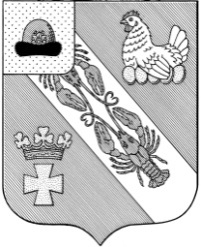 Муниципальное образование – ОКСКОЕ СЕЛЬСКОЕ ПОСЕЛЕНИЕ РязанскОГО муниципальнОГО районА Рязанской областиАДМИНИСТРАЦИЯ МУНИЦИПАЛЬНОГО ОБРАЗОВАНИЯ –ОКСКОЕ СЕЛЬСКОЕ ПОСЕЛЕНИЕ РЯЗАНСКОГО МУНИЦИПАЛЬНОГО РАЙОНА РЯЗАНСКОЙ ОБЛАСТИПОСТАНОВЛЕНИЕот «19» января 2023 г.         				            	 		№ 12О внесении изменений в постановление администрации муниципального образования – Окское сельское поселение Рязанского муниципального района Рязанской области № 47 от 13 сентября 2017 года «Об утверждении административного регламента предоставления муниципальной услуги «Предоставление информации о муниципальном имуществе»В соответствии с постановлением администрации муниципального образования – Окское сельское поселение Рязанского муниципального района Рязанской области от 17 апреля 2012 г. № 39 «Об утверждении порядка разработки и утверждения административных регламентов оказания (выполнения) муниципальных услуг (работ) администрацией муниципального образования – Окское сельское поселение Рязанского муниципального района Рязанской области, руководствуясь Уставом муниципального образования – Окское сельское поселение Рязанского муниципального района Рязанской области, администрация муниципального образования – Окское сельское поселение Рязанского муниципального района Рязанской области, администрация муниципального образования – Окское сельское поселение Рязанского муниципального района Рязанской области ,П О С Т А Н О В Л Я Е Т:1. Внести в постановление администрации муниципального образования – Окское сельское поселение Рязанского муниципального района Рязанской области № 47 от 13 сентября 2017 года «Об утверждении административного регламента предоставления муниципальной услуги «Предоставление информации о муниципальном имуществе» следующие изменения:1.1. Административный регламент дополнить пунктом 20 в следующей редакции:«20. Порядок и формы контроля за предоставлениеммуниципальной услуги20.1. Порядок осуществления текущего контроля за соблюдением и исполнением ответственными должностными лицами положений Административного регламента и иных нормативных правовых актов, устанавливающих требования к предоставлению муниципальной услуги, а также принятием ими решенийТекущий контроль за соблюдением и исполнением ответственными должностными лицами, участвующими в предоставлении муниципальной услуги, положений настоящего Административного регламента и иных нормативных правовых актов, устанавливающих требования к предоставлению муниципальной услуги, а также принятием ими решений (далее - текущий контроль) осуществляется должностными лицами Администрации, ответственными за организацию работы по предоставлению муниципальной услуги, в рамках установленной компетенции.Текущий контроль осуществляется в порядке, установленном настоящим Административным регламентом, и включает в себя подписание (визирование) проектов решений, принимаемых при осуществлении административных процедур, иных документов, содержащих результаты административных процедур, проведение проверок полноты и качества предоставления муниципальной услуги, выявление и устранение нарушений прав заявителей, рассмотрение жалоб заявителей, указанных в разделе 5 настоящего Административного регламента, принятие решений по ним и подготовку мотивированных ответов о результатах рассмотрения жалоб.20.2. Порядок и периодичность осуществления плановых и внеплановых проверок полноты и качества предоставления государственной услуги, в том числе порядок и формы контроля за полнотой и качеством предоставления муниципальной услугиКонтроль за полнотой и качеством предоставления муниципальной услуги осуществляется в форме плановых и внеплановых проверок.Плановые проверки осуществляются на основании ежегодного плана проведения плановых проверок полноты и качества предоставления муниципальной услуги, утверждаемого главой Администрации и содержащего сроки проведения указанных проверок, внеплановые - на основании жалоб Заявителей, указанных в разделе 5 настоящего Административного регламента. Для проведения плановой проверки формируется комиссия, в состав которой включаются муниципальные служащие Администрации.Плановые проверки осуществляются на основании распоряжения Администрации.Результаты плановой проверки оформляются в виде акта, в котором отмечаются выявленные недостатки (нарушения) и предложения по их устранению. Проверяемые под роспись знакомятся с актом.Внеплановые проверки осуществляются должностным лицом, наделенным полномочиями по рассмотрению жалоб, в порядке, определенном для рассмотрения жалоб, указанных в разделе 5 настоящего Административного регламента.20.3. Ответственность должностных лиц за решения и действия (бездействия), принимаемые (осуществляемые) ими в ходе предоставления муниципальной услугиДолжностные лица, участвующие в процессе предоставления муниципальной услуги, несут персональную ответственность за соблюдение проведения административных процедур, установленных настоящим Административным регламентом. Ответственность должностных лиц закрепляется в их должностных инструкциях.За решения и действия (бездействие), принимаемые (осуществляемые) в ходе предоставления муниципальной услуги, должностные лица несут установленную законодательством ответственность.20.4. Положения, характеризующие требования к порядку и формам контроля за предоставлением муниципальной услуги, в том числе со стороны граждан, их объединений и организацийКонтроль за предоставлением муниципальной услуги осуществляется в форме соблюдения последовательности действий, определенных административными процедурами по предоставлению муниципальной услуги, путем проведения проверок соблюдения и исполнения должностными лицами Администрации нормативных правовых актов Российской Федерации, Рязанской области, Рязанского муниципального района Рязанской области, а также положений настоящего Административного регламента.Порядок контроля за предоставлением муниципальной услуги со стороны граждан, объединений граждан и общественных организаций устанавливается законодательством Российской Федерации.»;1.2. Административный регламент дополнить пунктом 21 в следующей редакции:«21. Досудебный (внесудебный) порядок обжалования заявителем решений и действий (бездействий) Администрации,а также ее должностных лиц21.1. Информация для заинтересованных лиц об их праве на досудебное (внесудебное) обжалование действий (бездействий) и (или) решений, принятых (осуществленных) в ходе предоставления муниципальной услугиЗаинтересованными лицами при обжаловании решений и действий (бездействия) Администрации и их должностных лиц являются Заявители.Заявители имеют право на обжалование действий и (или) бездействия и (или) решений, принятых (осуществленных) в ходе предоставления муниципальной услуги.Заявитель может обратиться с жалобой по основаниям и в порядке, предусмотренным статьями 11.1 и 11.2 Федерального закона от 27.07.2010      № 210-ФЗ «Об организации предоставления государственных и муниципальных услуг».21.2. Органы местного самоуправления, организации и уполномоченные на рассмотрение жалобы лица, которым может быть направлена жалоба заявителя в досудебном (внесудебном) порядкеЖалоба на решения и (или) действия (бездействие), принятые в ходе предоставления муниципальной услуги (далее - жалоба), рассматривается Администрацией в соответствии с законодательством Российской Федерации.Жалоба Заявителя в досудебном (внесудебном) порядке может быть направлена главе Администрации.21.3. Способы информирования заявителей о порядке подачи и рассмотрении жалобы, в том числе с использованием ЕПГУИнформация о порядке подачи и рассмотрения жалобы представляется:- посредством размещения информации на стендах в отделе экономики, на официальном сайте Администрации, на ЕПГУ;- с использованием средств телефонной связи, в письменной форме, по электронной почте, при личном приеме.21.4. Перечень нормативных правовых актов, регулирующих порядок досудебного (внесудебного) обжалования решений и действий (бездействия) Администрации, а также ее должностных лицПорядок досудебного (внесудебного) обжалования решений и действий (бездействия) Администрации, а также ее должностных лиц регулируется следующими нормативными правовыми актами:Федеральным законом от 27.07.2010 № 210-ФЗ «Об организации предоставления государственных и муниципальных услуг»;Постановлением Правительства Российской Федерации от 20.11.2012               № 1198 «О федеральной государственной информационной системе, обеспечивающей процесс досудебного (внесудебного) обжалования решений и действий (бездействия), совершенных при предоставлении государственных и муниципальных услуг».Информация, указанная в настоящем разделе, подлежит обязательному размещению на ЕПГУ.»;      2. Настоящее постановление вступает в силу со дня его принятия и подлежит опубликованию в «Информационном вестнике Окское сельского поселения» и на официальном сайте администрации муниципального образования – Окское сельское поселение.3.Контроль за исполнением настоящего постановления оставляю за собой.И.о. главы Окского сельского поселения   		                                  М.Г. КрасниковПриложение к постановлению администрации МО – Окское сельское поселение от 13.09.2017 № 47 АДМИНИСТРАТИВНЫЙ РЕГЛАМЕНТПРЕДОСТАВЛЕНИЯ МУНИЦИПАЛЬНОЙ УСЛУГИ«ПРЕДОСТАВЛЕНИЕ ИНФОРМАЦИИ ОМУНИЦИПАЛЬНОМ ИМУЩЕСТВЕ»(в редакции постановления от 19.01.2023 г. № 12)Общие положенияПредметом регулирования административного регламента предоставления муниципальной услуги «Предоставление информации о муниципальном имуществе» являются отношения, возникающие между юридическими и физическими лицами и органом местного самоуправления Окское сельское поселение, предоставляющего муниципальную услугу (далее – орган местного самоуправления), связанные с предоставлением муниципальной услуги «Предоставление информации о муниципальном имуществе».Административный регламент предоставления муниципальной услуги «Предоставление информации о муниципальном имуществе» (далее – Административный регламент) разработан в целях повышения качества предоставления и доступности муниципальной услуги «Предоставление информации о муниципальном имуществе» (далее – муниципальная услуга), создания комфортных условий для получения результатов предоставления муниципальной услуги.Административный регламент определяет состав, последовательность и сроки выполнения административных процедур, требования к порядку их выполнения, в том числе особенности выполнения административных процедур в электронной форме при предоставлении муниципальной услуги.Задачей Административного регламента является упорядочение административных процедур и административных действий по предоставлению муниципальной услуги.Лица, имеющие право на получение муниципальной услугиЗаявителями в предоставлении муниципальной услуги являются физические или юридические лица (за исключением государственных органов и их территориальных органов, органов государственных внебюджетных фондов и их территориальных органов, органов местного самоуправления) либо их уполномоченные представители, обратившиеся в орган, предоставляющий муниципальную услугу, либо в организацию, участвующую в предоставлении государственных и муниципальных услуг, с заявлением о предоставлении муниципальной услуги, выраженным в письменной форме или с запросом о предоставлении муниципальной услуги (далее – запрос) с использованием Единого портала государственных и муниципальных услуг, Регионального портала государственных и муниципальных услуг Рязанской области (далее – ЕПГУ, РПГУ, вместе – Портал).Представитель заявителя – физическое лицо, действующее от имени заявителя. Полномочия представителя заявителя при предоставлении муниципальной услуги подтверждаются доверенностью, за исключением лиц, имеющих право действовать без доверенности от имени заявителя. Доверенность от имени юридического лица выдается за подписью его руководителя или иного лица, уполномоченного на это в соответствии с законом и учредительными документами.Наименование муниципальной услугиМуниципальная услуга, предоставление которой регулируется Административным регламентом, именуется «Предоставление информации о муниципальном имуществе».Наименование структурного подразделения органа местного самоуправления, непосредственно предоставляющего муниципальную услугу, а также юридических лиц, участвующих в предоставлении муниципальной услуги.Предоставление муниципальной услуги осуществляется органом местного самоуправления Окское сельское поселение.Прием документов, необходимых для получения муниципальной услуги, и выдачу результата предоставления муниципальной услуги на бумажном носителе осуществляет государственное бюджетное учреждение Рязанской области «Многофункциональный центр предоставления государственных и муниципальных услуг Рязанской области» (далее –  Уполномоченная организация) в соответствии с соглашением о взаимодействии между уполномоченным многофункциональным центром предоставления государственных и муниципальных услуг Рязанской области и органом местного самоуправления Окское сельское поселение.Уполномоченная организация осуществляет выдачу результата предоставления муниципальной услуги на бумажном носителе в случае, если заявитель подал запрос о предоставлении муниципальной услуги в электронном виде с использованием Портала и выбрал способ получения результата предоставления муниципальной услуги – на бумажном носителе в многофункциональном центре.Прием запросов в электронном виде, поступающих с Портала, и выдачу результата предоставления муниципальной услуги по запросам, поступающим с Портала, осуществляет Подразделение.Результат предоставления муниципальной услугиРезультатом предоставления муниципальной услуги является выдача заявителю:а) предоставление информации из Реестра муниципальной собственности Окского сельского поселения;б) мотивированное решение об отказе в предоставлении информации.Срок регистрации заявления заявителяЗаявление заявителя (представителя заявителя) о предоставлении муниципальной услуги регистрируется в Подразделении в срок не позднее 1 рабочего дня, следующего за днем поступления в Подразделение.Регистрация заявления заявителя (представителя заявителя) о предоставлении муниципальной услуги, переданного на бумажном носителе из Уполномоченной организации в Подразделение, осуществляется в срок не позднее 1 рабочего дня, следующего за днем поступления в Подразделение.Срок предоставления муниципальной услуги Срок предоставления муниципальной услуги не должен превышать10 рабочих дней, исчисляемых со дня регистрации заявления заявителя в Уполномоченной организации.Исчерпывающий перечень документов, необходимых в соответствии с нормативными правовыми актами Российской Федерации, нормативными правовыми актами Рязанской области и муниципальными правовыми актами для предоставления муниципальной услуги, услуг, необходимых и обязательных для ее предоставления, подлежащих представлению заявителем (представителем заявителя), способы их получения заявителем (представителем заявителя), в том числе в электронной форме, и порядок их представленияИсчерпывающий перечень документов, необходимых в соответствии с законодательством или иными нормативно-правовыми актами для предоставления муниципальной услуги:- заявление о предоставлении информации (далее - заявление) (Приложение N 1);- документ, удостоверяющий личность;- документ, подтверждающий полномочия представителя заявителя на получение информации из Реестра муниципальной собственности Окское сельское поселение;- справка о принадлежности помещения, выданная органами технической инвентаризации.Полномочия руководителей юридических лиц (лиц, действующих от имени юридического лица без доверенности) могут быть подтверждены решением собственника или уполномоченного органа юридического лица об их назначении (избрании на должность).Полномочия внешних (конкурсных) управляющих организаций, в отношении которых осуществляются процедуры банкротства, подтверждаются определением арбитражного суда о введении внешнего (конкурсного) управления и назначении внешнего (конкурсного) управляющего.В случае направления заявления и документов, необходимых для предоставления муниципальной услуги, по почте к заявлению прикладывается копия документа, удостоверяющего личность.Заявление о предоставлении муниципальной услуги может быть подано в электронной форме с использованием Портала. В бумажном виде форма заявления может быть получена заявителем (представителем заявителя) непосредственно в Подразделении или Уполномоченной организации.Исчерпывающий перечень документов, необходимых в соответствии с нормативными правовыми актами для предоставления муниципальной услуги, которые находятся в распоряжении государственных органов, органов местного самоуправления и иных органов и подведомственных им организаций, участвующих в предоставлении муниципальных услуг, и которые заявитель (представитель заявителя) вправе представить по собственной инициативе, а также способы их получения заявителем (представителем заявителя), в том числе в электронной форме, порядок их представленияПеречень документов, которые заявитель может представить по собственной инициативе, отсутствует.Исчерпывающий перечень оснований для отказа в приеме документов, необходимых для муниципальной услугиИсчерпывающий перечень оснований для отказа в приеме документов, необходимых для предоставления муниципальной услуги:- непредставление заявителем документа, удостоверяющего его личность;- непредставление представителем заявителя документа, удостоверяющего личность и полномочия;- несоответствие перечня документов, предоставленных заявителем, исчерпывающему перечню документов, необходимых для предоставления муниципальной услуги в соответствии с Административным регламентом.Перечень оснований для приостановления или отказа в предоставлении муниципальной услугиИсчерпывающий перечень оснований для отказа в предоставлении муниципальной услуги:- оформление ненадлежащим образом заявления и (или) невозможность установить, какая именно информация запрашивается;- не представлены документы, указанные в пункте 2.6 Административного регламента;При подаче запроса о предоставлении муниципальной услуги с использованием Портала заявителю также может быть отказано в предоставлении муниципальной услуги по следующим основаниям:- некорректное (неполное либо неправильное) заполнение обязательных полей в форме запроса;- содержание противоречивых сведений в представленных Документах и запросе;- предоставление нечитаемых Документов (файлы, содержащие Документы, повреждены или содержащуюся в них информацию не удается прочитать);- неподтверждение в результате проверки подлинности электронной подписи, используемой для подписания документов заявителем или представителем заявителя.Порядок, размер и основания взимания государственнойпошлины или иной платы, взимаемой за предоставлениемуниципальной услугиВзимание платы за предоставление муниципальной услуги «Предоставление информации о муниципальном имуществе» нормативными правовыми актами не предусмотрено.Оказание услуги в электронной форме:Муниципальная услуга в электронной форме с использованием Портала предоставляется только зарегистрированным в Единой системе идентификации и аутентификации (ЕСИА) заявителям (физическим и юридическим лицам).Для получения муниципальной услуги заявитель направляет запрос (по форме, установленной Приложением №_ к административному регламенту), электронные документы, электронные копии и (или) электронные образы бумажных документов (в т.ч. полученные путем сканирования) (далее – Документы), подлежащие предоставлению заявителем, с использованием Портала, в установленном порядке.Формирование запроса осуществляется посредством заполнения электронной формы запроса наПортала без необходимости дополнительной подачи запроса в какой-либо иной форме.К запросу, подаваемому с использованием Портала, заявитель вправе по собственной инициативе приложить документы, которые находятся в распоряжении государственных органов, органов местного самоуправления и иных органов и подведомственных им организаций, необходимые для получения муниципальной услугиДокументы, подаваемые вместе с запросом с использованием Портала должны соответствовать следующим требованиям:документы предоставляются с сохранением всех признаков подлинности, а именно: графической подписи лица, печати, углового штампа бланка (если имеются), в следующих форматах:– pdf, doc, docx (для документов с текстовым содержанием);– pdf, jpeg (для документов с графическим содержанием);документы формируются в виде отдельных файлов;документ, состоящий из нескольких листов, должен быть объединен в один файл;количество листов документа в электронном виде должно соответствовать количеству листов документа на бумажном носителе.5) сканирование документов осуществляется:– непосредственно с оригинала документа в масштабе 1:1 (не допускается сканирование с копий) с разрешением не менее 300 dpi;– в черно-белом режиме при отсутствии в документе графических изображений;– в режиме полной цветопередачи при наличии в документе цветных графических изображений либо цветного текста;– в режиме «оттенки серого» при наличии в документе изображений, отличных от цветного изображения.Документы должны быть подписаны соответствующим видом электронной подписи заявителя или представителя заявителя в соответствии с действующим законодательством.В случае если документы формируются с применением специализированного программного обеспечения в форме электронного документа (без воспроизведения на бумажном носителе), такой электронный документ заверяется электронной подписью лица (организации, органа власти), выдавшего (подписавшего) документ.При подаче запроса представителем заявителя, действующим на основании доверенности, доверенность должна быть представлена в форме электронного документа, подписанного усиленной квалифицированной электронной подписью уполномоченного лица, выдавшего (подписавшего) доверенность.Заявитель обеспечивает соответствие содержания электронной копии содержанию подлинника документа.После заполнения заявителем каждого из полей электронной формы запроса осуществляется форматно-логическая проверка сформированного запроса. При выявлении некорректно заполненного поля электронной формы запроса заявитель уведомляется о характере выявленной ошибки и порядке ее устранения посредством информационного сообщения непосредственно в электронной форме запроса.Заявителю в качестве результата предоставления услуги обеспечивается по его выбору возможность получения:– электронного документа, подписанного уполномоченным должностным лицом органа местного самоуправления с использованием усиленной квалифицированной электронной подписи;– документа на бумажном носителе, подтверждающего содержание электронного документа, направленного органом местного самоуправления, в многофункциональном центре.Возможность получения результата предоставления услуги в форме электронного документа или документа на бумажном носителе обеспечивается заявителю в течение срока действия результата предоставления услуги (в случае если такой срок установлен нормативными правовыми актами Российской Федерации).При подаче запроса в электронной форме с использованием Портала предоставление услуги начинается с момента направления ответственным сотрудником заявителю уведомления о приеме и регистрации запроса и Документов, необходимых для предоставления услуги, за исключением случая, если для начала процедуры предоставления услуги в соответствии с настоящим Регламентом требуется личная явка.Уведомление о приеме и регистрации запроса и Документов, необходимых для предоставления услуги, содержит сведения о факте приема запроса и документов, необходимых для предоставления услуги, начале процедуры предоставления услуги, а также сведения о дате и времени окончания предоставления услуги либо мотивированный отказ в приеме запроса и Документов, необходимых для предоставления услуги.12.Состав, последовательность и сроки выполнения административных процедур (действий), требования к порядку их выполнения, в том числе особенности выполнения административных процедур (действий) в электронной формеБлок-схема предоставления муниципальной услуги приводится в Приложении N 2 к административному регламенту.Предоставление муниципальной услуги включает в себя следующие административные процедуры:а) прием заявления и документов (в т.ч. административные действия по приему запроса о предоставлении муниципальной услуги через Портал);б) направление заявления и документов в Подразделение;в) рассмотрение Подразделением представленных документов;г) подготовка результата предоставления муниципальной услуги (в т.ч. административные действия по информированию заявителя о результате предоставления муниципальной услуги по запросам, поступающим с Портала);д) направление результата предоставления муниципальной услуги в уполномоченную организацию (в т.ч. административные действия по направлению результата предоставления муниципальной услуги в Уполномоченную организацию по запросам, поступающим с Портала);е) выдача (направление) заявителю результата предоставления муниципальной услуги (в т.ч. административные действия по выдаче заявителю результата предоставления муниципальной услуги в Подразделении, в Уполномоченной организации по запросам, поступающим с Портала).Административная процедура по приему заявления и документовОснованием для начала административной процедуры по приему заявления и документов является обращение заявителя или его представителя в Уполномоченную организацию.Заявители или представители заявителей на основании доверенности, оформленной в установленном Административным регламентом порядке, имеют право представить заявление лично или в электронной форме в соответствии с действующим законодательством. Заявители имеют право не представлять документы, обязанность по представлению которых возложена на государственные органы, органы местного самоуправления и иные органы и подведомственные им организации, участвующие в предоставлении муниципальной услуги, предусмотренные Административным регламентом.В ходе приема заявления должностное лицо Уполномоченной организации, ответственное за прием и регистрацию документов:а) устанавливает предмет обращения;б) проверяет документ, удостоверяющий личность заявителя, в случае, если заявление представлено заявителем при личном обращении;в) проверяет полномочия представителя заявителя физического или юридического лица действовать от имени физического или юридического лица;г) информирует заявителя об обязанности Подразделения получить документы, обязанность по представлению которых возложена на государственные органы, органы местного самоуправления и иные органы и подведомственные им организации, участвующие в предоставлении муниципальной услуги, предусмотренные Административным регламентом;д) устанавливает отсутствие оснований для отказа в приеме документов, необходимых для предоставления муниципальной услуги. При наличии оснований в приеме документов, возвращает заявление и прилагаемые документы (при их наличии) заявителю;е) регистрирует заявление в автоматизированной информационной системе многофункционального центра (далее – АИС МФЦ) при отсутствии оснований в приеме документов.Должностное лицо Уполномоченной организации, ответственное за прием и регистрацию документов, указывает в АИС МФЦ следующее:– порядковый номер записи;– дату;– общее количество документов в случае их представления заявителем и общее число листов в документах;– данные о заявителе;– цель обращения заявителя;– способ получения результата предоставления муниципальной услуги;– свои фамилию и инициалы.Должностное лицо Уполномоченной организации, ответственное за прием и регистрацию документов, оформляет расписку о приеме документов в 2 экземплярах (приложение к Административному регламенту). В расписке указывается перечень документов и дата их получения, а также перечень сведений и документов, которые будут получены по межведомственным запросам. Первый экземпляр выдается заявителю, второй экземпляр прикладывается к принятому заявлению.Результатом выполнения административной процедуры по приему заявления и документов является принятое и зарегистрированное заявление с прилагаемыми к нему документами (при их наличии).Способом фиксации результата выполнения административной процедуры по приему заявления и документов является регистрация Уполномоченной организацией заявления в АИС МФЦ.Максимальный срок административной процедуры – 45 минут.Административные действия по приему запроса о предоставлении муниципальной услуги через Портал(в рамках административной процедуры по приему заявления и документов)Должностное лицо Подразделения, ответственное за прием и регистрацию документов, поступающих с Портала:а) устанавливает предмет обращения;б) регистрирует запрос в информационной системе, используемой для оказания муниципальных услуг (далее – ИС);в) направляет в личный кабинет заявителя на Портале с использованием ИС уведомление о приеме и регистрации запроса и документов, необходимых для предоставления муниципальной услуги, содержащее сведения о факте приема запроса и документов, необходимых для предоставления муниципальной услуги, и начале процедуры предоставления муниципальной услуги, а также сведения о дате и времени окончания предоставления муниципальной услуги либо мотивированный отказ в приеме запроса и иных документов, необходимых для предоставления муниципальной услуги;г) информирует заявителя о ходе предоставления муниципальной услуги через личный кабинет на Портале с использованием ИС.После поступления запроса должностное лицо Подразделения, ответственное за прием и регистрацию документов, поступающих с Портала, проверяет действительность электронной подписи, переводит документы в бумажную форму (распечатывает), заверяет соответствие распечатанных документов электронным документам. Дальнейшая работа с распечатанными и заверенными документами ведется как с документами на бумажном носителе.Распечатанные и заверенные документы передаются должностному лицу Подразделения, ответственному за прием документов.Должностное лицо Подразделения, ответственное за прием документов, регистрирует документы в соответствии с инструкцией по делопроизводству.Административные действия по информированию заявителя о результате предоставления муниципальной услуги по запросам, поступающим с Портала(в рамках административной процедуры по подготовке и оформлению результата предоставления муниципальной услуги)В случае подачи запроса через Портал должностное лицо Подразделения, ответственное за рассмотрение запросов, поступающих с Портала, направляет в личный кабинет заявителя на Портале с использованием ИС уведомление о результате рассмотрения документов, содержащее сведения о принятии положительного решения о предоставлении услуги и возможности получить результат предоставления услуги либо мотивированный отказ в предоставлении услуги (далее – уведомление о результате рассмотрения документов).Также заявитель может быть проинформирован о направлении уведомления о результате рассмотрения документов в личный кабинет заявителя на Портале с использованием SMS-уведомлений и электронной почты.Административные действия по направлению результата предоставления муниципальной услуги в Уполномоченную организацию по запросам, поступающим с Портала (в рамках административной процедуры по направлению результата предоставления муниципальной услуги в уполномоченную организацию)В случае, если заявитель указал в запросе способ получения результата предоставления муниципальной услуги: получить в многофункциональном центре, результат предоставления муниципальной услуги, в порядке делопроизводства передается должностному лицу Подразделения, ответственному за направление документов в Уполномоченную организацию.Должностное лицо Подразделения, ответственное за направление документов в Уполномоченную организацию, передает результат предоставления муниципальной услуги в Уполномоченную организацию для выдачи заявителю.Направление результата предоставления муниципальной услуги осуществляется через АИС МФЦ и на бумажных носителях.Административные действия по выдаче заявителю результата предоставления муниципальной услуги в Подразделении по запросам, поступающим с Портала (в рамках административной процедуры по выдаче заявителю результата предоставления муниципальной услуги)В случае, если заявитель указал в запросе способ получения результата предоставления муниципальной услуги: получить в Подразделении, должностное лицо Подразделения, ответственное за выдачу документов, выдает заявителю результат предоставления муниципальной услуги.В случае, если заявитель указал в запросе способ получения результата предоставления муниципальной услуги: направить по почте, должностное лицо Подразделения, ответственное за выдачу документов направляет почтовым отправлением заказным письмом по адресу, указанному в запросе результат предоставления муниципальной услуги.Административные действия по выдаче заявителю результата предоставления муниципальной услуги в Уполномоченной организации по запросам, поступающим с Портала (в рамках административной процедуры по выдаче заявителю результата предоставления муниципальной услуги)В случае, если заявитель указал в запросе способ получения результата предоставления муниципальной услуги: получить в многофункциональном центре, должностное лицо Уполномоченной организации, ответственное за выдачу документов, в течение 2 рабочих дней со дня приема от Подразделения результата предоставления муниципальной услуги сообщает заявителю лично, по телефону или электронной почте о результате предоставления муниципальной услуги.В случае если заявитель явился за получением результата предоставления муниципальной услуги в течение 2 рабочих дней со дня извещения заявителя о результате предоставления муниципальной услуги (далее – в случае явки), должностное лицо Уполномоченной организации, ответственное за выдачу документов:– устанавливает личность заявителя, в том числе проверяет документ, удостоверяющий личность;– проверяет правомочность заявителя, в том числе полномочия представителя заявителя действовать от имени заявителя при получении результата предоставления муниципальной услуги;– выясняет у заявителя номер, указанный в расписке в получении документов;– находит документы по предоставлению муниципальной услуги (по номеру, указанному в расписке), а также документы, подлежащие выдаче;– делает запись в расписке или АИС МФЦ о выдаче документов;– знакомит заявителя с перечнем выдаваемых документов (оглашает названия выдаваемых документов). Заявитель расписывается в получении результата предоставления муниципальной услуги в расписке;– выдает результат предоставления муниципальной услуги заявителю в одном подлинном экземпляре.В случае невозможности информирования заявителя лично, по телефону или электронной почте, невозможности получения заявителем результата предоставления муниципальной услуги лично, а также в случае неявки заявителя в течение 2 рабочих дней со дня извещения заявителя о результате предоставления муниципальной услуги (далее – в случае неявки) должностное лицо Уполномоченной организации, ответственное за выдачу документов, в течение 1 рабочего дня направляет результат предоставления муниципальной услуги в Подразделение с уведомлением о возврате документов с указанием количества дней, которые документы находились в Уполномоченной организации и мероприятий, проведенных сотрудниками Уполномоченной организации по уведомлению заявителя о принятом решении по муниципальной услуге (далее – уведомление о возврате).Подразделение самостоятельно в течение 1 рабочего дня, следующего за днем получения из Уполномоченной организации результата предоставления муниципальной услуги с уведомлением о возврате, направляет заявителю результат предоставления муниципальной услуги.Порядок и формы контроля за предоставлением муниципальной услуги20.1. Порядок осуществления текущего контроля за соблюдением и исполнением ответственными должностными лицами положений Административного регламента и иных нормативных правовых актов, устанавливающих требования к предоставлению муниципальной услуги, а также принятием ими решенийТекущий контроль за соблюдением и исполнением ответственными должностными лицами, участвующими в предоставлении муниципальной услуги, положений настоящего Административного регламента и иных нормативных правовых актов, устанавливающих требования к предоставлению муниципальной услуги, а также принятием ими решений (далее - текущий контроль) осуществляется должностными лицами Администрации, ответственными за организацию работы по предоставлению муниципальной услуги, в рамках установленной компетенции.Текущий контроль осуществляется в порядке, установленном настоящим Административным регламентом, и включает в себя подписание (визирование) проектов решений, принимаемых при осуществлении административных процедур, иных документов, содержащих результаты административных процедур, проведение проверок полноты и качества предоставления муниципальной услуги, выявление и устранение нарушений прав заявителей, рассмотрение жалоб заявителей, указанных в разделе 5 настоящего Административного регламента, принятие решений по ним и подготовку мотивированных ответов о результатах рассмотрения жалоб.20.2. Порядок и периодичность осуществления плановых и внеплановых проверок полноты и качества предоставления государственной услуги, в том числе порядок и формы контроля за полнотой и качеством предоставления муниципальной услугиКонтроль за полнотой и качеством предоставления муниципальной услуги осуществляется в форме плановых и внеплановых проверок.Плановые проверки осуществляются на основании ежегодного плана проведения плановых проверок полноты и качества предоставления муниципальной услуги, утверждаемого главой Администрации и содержащего сроки проведения указанных проверок, внеплановые - на основании жалоб Заявителей, указанных в разделе 5 настоящего Административного регламента. Для проведения плановой проверки формируется комиссия, в состав которой включаются муниципальные служащие Администрации.Плановые проверки осуществляются на основании распоряжения Администрации.Результаты плановой проверки оформляются в виде акта, в котором отмечаются выявленные недостатки (нарушения) и предложения по их устранению. Проверяемые под роспись знакомятся с актом.Внеплановые проверки осуществляются должностным лицом, наделенным полномочиями по рассмотрению жалоб, в порядке, определенном для рассмотрения жалоб, указанных в разделе 5 настоящего Административного регламента.20.3. Ответственность должностных лиц за решения и действия (бездействия), принимаемые (осуществляемые) ими в ходе предоставления муниципальной услугиДолжностные лица, участвующие в процессе предоставления муниципальной услуги, несут персональную ответственность за соблюдение проведения административных процедур, установленных настоящим Административным регламентом. Ответственность должностных лиц закрепляется в их должностных инструкциях.За решения и действия (бездействие), принимаемые (осуществляемые) в ходе предоставления муниципальной услуги, должностные лица несут установленную законодательством ответственность.20.4. Положения, характеризующие требования к порядку и формам контроля за предоставлением муниципальной услуги, в том числе со стороны граждан, их объединений и организацийКонтроль за предоставлением муниципальной услуги осуществляется в форме соблюдения последовательности действий, определенных административными процедурами по предоставлению муниципальной услуги, путем проведения проверок соблюдения и исполнения должностными лицами Администрации нормативных правовых актов Российской Федерации, Рязанской области, Рязанского муниципального района Рязанской области, а также положений настоящего Административного регламента.Порядок контроля за предоставлением муниципальной услуги со стороны граждан, объединений граждан и общественных организаций устанавливается законодательством Российской Федерации.Досудебный (внесудебный) порядок обжалования заявителем решений и действий (бездействий) Администрации,а также ее должностных лиц21.1. Информация для заинтересованных лиц об их праве на досудебное (внесудебное) обжалование действий (бездействий) и (или) решений, принятых (осуществленных) в ходе предоставления муниципальной услугиЗаинтересованными лицами при обжаловании решений и действий (бездействия) Администрации и их должностных лиц являются Заявители.Заявители имеют право на обжалование действий и (или) бездействия и (или) решений, принятых (осуществленных) в ходе предоставления муниципальной услуги.Заявитель может обратиться с жалобой по основаниям и в порядке, предусмотренным статьями 11.1 и 11.2 Федерального закона от 27.07.2010      № 210-ФЗ «Об организации предоставления государственных и муниципальных услуг».21.2. Органы местного самоуправления, организации и уполномоченные на рассмотрение жалобы лица, которым может быть направлена жалоба заявителя в досудебном (внесудебном) порядкеЖалоба на решения и (или) действия (бездействие), принятые в ходе предоставления муниципальной услуги (далее - жалоба), рассматривается Администрацией в соответствии с законодательством Российской Федерации.Жалоба Заявителя в досудебном (внесудебном) порядке может быть направлена главе Администрации.21.3. Способы информирования заявителей о порядке подачи и рассмотрении жалобы, в том числе с использованием ЕПГУИнформация о порядке подачи и рассмотрения жалобы представляется:- посредством размещения информации на стендах в отделе экономики, на официальном сайте Администрации, на ЕПГУ;- с использованием средств телефонной связи, в письменной форме, по электронной почте, при личном приеме.21.4. Перечень нормативных правовых актов, регулирующих порядок досудебного (внесудебного) обжалования решений и действий (бездействия) Администрации, а также ее должностных лицПорядок досудебного (внесудебного) обжалования решений и действий (бездействия) Администрации, а также ее должностных лиц регулируется следующими нормативными правовыми актами:Федеральным законом от 27.07.2010 № 210-ФЗ «Об организации предоставления государственных и муниципальных услуг»;Постановлением Правительства Российской Федерации от 20.11.2012               № 1198 «О федеральной государственной информационной системе, обеспечивающей процесс досудебного (внесудебного) обжалования решений и действий (бездействия), совершенных при предоставлении государственных и муниципальных услуг».Информация, указанная в настоящем разделе, подлежит обязательному размещению на ЕПГУ.Приложение N 1к Административному регламенту                       Начальнику (наименование муниципального образования)                                 __________________________________________                                                  (Ф.И.О.)                                 паспортные данные ________________________                                 адрес регистрации ________________________                                 основания полномочий представителя _______                                 __________________________________________                                 тел. _____________________________________Заявление                        о предоставлении информации    Прошу    Вас   предоставить   информацию   из   Реестра   муниципальнойсобственности (наименование муниципального образования)по объекту ___________________________________,                   (указывается объект движимого или недвижимого имущества)расположенному по адресу: ________________________________________________.                (заполняется при запросе информации о недвижимом имуществе)Информация требуется для предоставления в ________________________________.Количество экземпляров ___________________________________________________.Документы, прилагаемые к заявлению:1) ________________________________________________________________________2) ________________________________________________________________________3) ________________________________________________________________________"___"__________ 20__ г. ________________ __________________________________                          (подпись)                   (Ф.И.О.)Заявление принял: ____________________ ____________________________________                  (должность, подпись)                (Ф.И.О.)вх. N _______ "___"__________ 20___ г.Приложение N 2к Административному регламенту БЛОК-СХЕМАПРЕДОСТАВЛЕНИЯ МУНИЦИПАЛЬНОЙ УСЛУГИ"ПРЕДОСТАВЛЕНИЕ ИНФОРМАЦИИ О МУНИЦИПАЛЬНОМ ИМУЩЕСТВЕ"/─────────────────────────────────────────────────────────────────────────\│Начало оказания муниципальной услуги: поступление заявления от заявителя в ││                       Уполномоченную организацию                        │\───────────────────────────────────┬─────────────────────────────────────/┌───────────────────────────────────\/────────────────────────────────────┐│  Должностное лицо уполномоченной организации принимает и регистрирует   ││                       заявление, выдает расписку                        │└───────────────────────────────────┬─────────────────────────────────────┘┌───────────────────────────────────\/────────────────────────────────────┐│  Должностное лицо, ответственное за направление документов, направляет  ││                     принятые документы в Подразделение                  │└───────────────────────────────────┬─────────────────────────────────────┘┌───────────────────────────────────\/────────────────────────────────────┐│Должностное лицо Подразделения регистрирует принятые документы в порядке ││                            делопроизводства                             │└───────────────────────────────────┬─────────────────────────────────────┘┌───────────────────────────────────\/────────────────────────────────────┐│ Должностное лицо Подразделения осуществляет поиск требуемой информации в││                   Реестре муниципальной собственности                   │└───────────────────────────────────┬─────────────────────────────────────┘                                    \/                                   / \                     нет         /     \          да                  ┌────────────/Информация\───────────┐                  │            \ найдена /            │                  │              \     /              │                  │                \ /                │┌────────────────\/─────────────────┐┌────────────────\/──────────────────┐│Должностное лицо Подразделения готовит││Должностное лицо Подразделения   ││мотивированное решение об отказе в ││  формирует информацию из Реестра   ││     предоставлении информации     ││    муниципальной собственности     │└────────────────┬──────────────────┘└────────────────┬───────────────────┘┌────────────────\/───────────────────────────────────\/──────────────────┐│Должностное лицо Подразделения передает информацию из Реестра муниципальной││   собственности или мотивированное решение об отказе в предоставлении   ││         информации должностному лицу Уполномоченной организации         │└───────────────────────────────────┬─────────────────────────────────────┘┌───────────────────────────────────\/────────────────────────────────────┐│ Должностное лицо Уполномоченной организации выдает заявителю результат  ││                   предоставления муниципальной услуги                   │└───────────────────────────────────┬─────────────────────────────────────┘            /───────────────────────\/──────────────────────\            │    Окончание оказания муниципальной услуги    │            \───────────────────────────────────────────────/